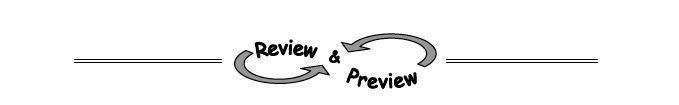 4-25. Write expressions to represent the quantities described below.   Geraldine is 4 years younger than Tom. If Tom is t years old, how old is Geraldine? Also, if Steven is twice as old as Geraldine, how old is he?150 people went to see “Ode to Algebra” performed in the school auditorium. If the number of children that attended the performance was c, how many adults attended?The cost of a new CD is $14.95, and the cost of a video game is $39.99. How much would c CDs and v video games cost?4-26. Solve the systems of equations below using the Equal Values Method .  (Hint:  Put the second equation into “y=” form. y = 7 − 2x
2x + y = 104-28. A tile pattern has 10 tiles in Figure 2 and increases by 2 tiles for each figure. Find a rule for this pattern and then determine how many tiles are in Figure 100. 4-30. If f(x) = 3x − 9 and g(x) = −x2, find:   f(−2)g(−2)x if f(x) = 0g(m)